4 Houd de zinsstructuur eenvoudigNaam: Datum: Oefening 4.1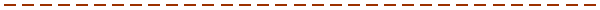 Markeer in de volgende zinnen het onderwerp en de persoonsvorm van de hoofd- of rompzin. Onderstreep de zinnen die in de tang zitten.Oefening 4.2Onderstreep in de volgende zinnen de zinsdelen die in de tang zitten.Oefening 4.3Herschrijf de volgende zinnen. Haal daarbij alle zinnen uit hun tang. Maak zinnen zonder bijzinnen of gebruik er hooguit één.Oefening 4.4Pas inversie toe in de volgende zinnen. Probeer per zin zo veel mogelijk openingsvariaties te bedenken.Oefening 4.5Herschrijf de volgende zinnen zodat de woordvolgorde logisch en chronologisch wordt.1 De verkoper, aan wie een provisie, die meer dan aantrekkelijk was, in het vooruitzicht was gesteld, heeft de klant verteld dat de auto als beste uit de test kwam.2 De man, die ten gevolge van een explosie van een door hem gekochte limonadefles een oog moest missen, vond het niet belangrijk dat hij, naast de kosten van medische verzorging en smartengeld, ook aanspraak kon maken op vergoeding van het limonadeflesje.3 De wonderlijke naam van de blinde bij, de soort is niet blind en is ook geen bij, zit in de uiterlijke gelijkenis met de honingbij en zijn onvermogen om te steken.4 Het kwaliteitssysteem, dat is opgezet om aan de eisen te voldoen, moet door de directie opnieuw worden beoordeeld.5 De keuze voor dit model, waarbij de opdrachtgever aan één loket al zijn contracten kan afsluiten, is volgens ons het grootste voordeel.1 Ergens op de Veluwe, zelfs wie nooit de berichten in de krant leest kan dit nieuws niet zijn ontgaan, loopt misschien een poema rond.2 Als een patiënt de prismabril, een soort vliegeniersbril met ontzettend scheef geslepen jampotglazen, afzet, blijft de blik nog even aangepast en naar links verschoven.3 Er wordt ingegaan op de vaardigheden die de hulpverlener ter beschikking staan om, rekening houdend met wat is verteld in de voorgaande hoofdstukken, het gesprek met de cliënt te leiden.4 Ook in de VS is de sloopregeling voor auto’s, lever een oude auto in en krijg een meer dan royale korting op een nieuwe, een doorslaand succes.5 Wat in de platte film dynamiek bracht, snel wisselende camerastandpunten, in- en uitzoomen, hectische montage, zorgt in de driedimensionale juist voor onrust, desoriëntatie of misselijkheid.1 Als de koper kan aantonen dat de verkoper hem een bepaalde eigenschap gegarandeerd heeft, zit hij, net zoals de koper van een gegarandeerde tweedehands auto, op rozen.2 Er dienen zich ook nadelen aan, die, als ze niet kunnen worden opgelost, belemmeringen vormen voor de optie.3 Nog steeds houdt, want ook na bijna drie maanden is zijn identiteit niet vastgesteld, bleek uit een ANP-bericht dat deze week werd verspreid, de pianoman de wereld in zijn ban.4 Het boek waarin de schrijver vertelt hoe verstandig het is om je hypotheek vervroegd af te lossen, zodat je maandlasten flink dalen en je dus aanzienlijk relaxter kunt leven, is minder geschikt voor huurders. 5 Een instelling die meer werk heeft te doen dan een andere, bijvoorbeeld omdat er meer leerlingen in de beroepspraktijk zijn, moet meer subsidie krijgen.6 Een kookboek dat, zoals kookboeken vandaag de dag weleens doen, je aanraadt om een pan met water te vullen, die op het fornuis te zetten, het water op hoog vuur te verwarmen tot het kookt en dan een ei in de pan te laten zakken, wekt mijn diepe ergernis.7 Na drie lange jaren van vertwijfeling, waarin het gezin steeds meer te lijden kreeg onder zijn woedeaanvallen en onhandelbare gedrag, hebben psychiaters eindelijk een diagnose gesteld.8 Voor de hoofdtaak, namelijk het begeleiden van kinderen in de kinderdagverblijven en de naschoolse opvang, zijn de afspraken in detail vastgelegd.9 Agenten in de meldkamer kunnen de overvaller, zodra hij met de buit het winkelpand uit is gevlucht, volgen via camera’s in de buurt.10 Indien het Lenteakkoord, waarin vijf politieke partijen overeenstemming hebben bereikt over de nieuwe begroting, wordt uitgevoerd, neemt de inzet van duurzame energiebronnen toe tot negen procent, door een grotere inzet van biogas, wat een aanzienlijke stijging is. 11 Naast de vraag naar controllers, die bijvoorbeeld in de zakelijke dienstverlening met veertig procent toenam, concentreert het overige banenaanbod zich op leidinggevenden voor financiële en administratieve afdelingen.12 De bundel, die dezelfde titel draagt als een interdisciplinaire cursus aan de universiteit, is geschreven in de overtuiging dat wetenschap een essentiële ondersteunende rol kan spelen bij het begrijpen van de vraag hoe de dierlijke soort mens, die van nature tot het goede geneigd is, tot het kwade in staat is.1 Verschillende instrumenten zijn daartoe in de laatste jaren voor verschillende doelgroepen ontwikkeld.2 Wij zullen het materiaal zo goed mogelijk chronologisch ordenen.3 Het bureau wil bovendien binnenkort interviews houden met de gemeentesecretaris.4 De bevindingen van het onderzoek worden door ons nog deze maand in een rapport weergegeven.5 De directeur houdt volgende week voor het betrokken personeel een presentatie over de belangrijkste onderzoeksconclusies.1 Het definitieve rapport wordt opgesteld zodra wij het commentaar van onze collega’s hebben ontvangen.2 De werkzaamheden die in de avondpieken niet kunnen worden uitgevoerd, stellen wij voor de volgende dag te doen.3 Drie kapers kwamen levend op het droge, nadat ze urenlang in de volle zee hadden gezwommen.4 De fabriek is de twee laatste weken van juli gesloten in verband met vakantie.5 Er wordt een toelichting op het programma gegeven, maar eerst wordt via een speciaal formulier aan de deelnemers gevraagd persoonlijke leerdoelen te formuleren.6 Het warenhuis biedt uw kinderen tussen twee en vijf de gelegenheid om een gratis knutselpakket af te komen halen.7 Voordat je overgaat tot het uitwerken van de opdrachten, vragen wij je de tekst goed door te lezen.8 We zullen pas ingaan op de onderzoeksresultaten, als we de betrouwbaarheid van het verzamelde materiaal hebben onderzocht.9 Tijdens het lossen worden dubbele handelingen verricht door de goederen na het lossen eerst over te zetten op een pallet alvorens ze in de stellingen te plaatsen.10 Eindafrekening vindt niet eerder plaats dan nadat de definitieve versie van het eindrapport is aangeboden.